Conseiller et accompagner le client dans son parcours d’achatL’accueil du clientGrille de compétences/savoirs transversaux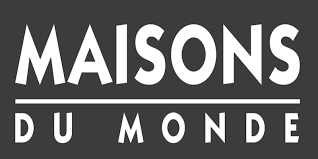 ObjectifsRepérer les composantes de la communicationRepérer les principaux freins à la communicationIdentifier les procédures d’accueil internesRespecter et appliquer les procédures d’accueil internesDistinguer la communication verbale et non verbaleAdopter un registre de langage appropriéIdentifier les éléments de la communication non verbaleRéaliser un accueil physique réussiApprendre à gérer le stress au travail (en lien avec la PSE)Adopter une attitude d’accueilCompétencesPrendre contact avec le clientAccueillir le clientAdopter une attitude d’accueil adaptée au client et au point de venteFavoriser un climat de confianceS’adapter à un contexte commercial et au comportement du clientDévelopper des compétences numériques (faire du lien avec Pix)Compétences transversales du XXIème siècleAutonomieÉcouteDisponibilitéRigueurLangage professionnel EmpathieSens du contactSavoirs associésLa communication professionnelleLe poste de travailL’image de l’entrepriseLes procédures de l’entrepriseLa communication verbale et non verbaleLa gestion du stressCritères d’évaluationL’attitude d’accueil respecte les exigences de l’unité commercialeL’accueil est adapté aux codes de l’entrepriseUn contact positif et adapté est établiUn climat de confiance est instauréLes composantes de la communication sont correctement identifiéesLes principaux freins à la communication sont repérésL’accueil en face à face respecte les procédures d’accueil du point de venteLe registre de langage utilisé est appropriéLes causes et conséquences du stress au travail sont identifiésDes moyens pertinents sont proposés pour gérer le stress au travailLe travail en groupe est efficace CompétencesBloc 1Bloc 2Bloc 3Co-interventionChef d’œuvrePSEPrendre contact avec le clientDévelopper des compétences numériquesSavoirs associésLa communication professionnelleLe poste de travailL’image de l’entrepriseLes procédures de l’entrepriseLa communication verbale et non verbaleLa gestion du stressÉTAPE 1 : Caractériser le contexte professionnelÉTAPE 1 : Caractériser le contexte professionnelActivité 1 – Découvrir le point de vente physique et virtuel (à travers son site internet marchand)Activité 2 – Découvrir le métier de Vendeur : Analyser une vidéo introductiveTravail collectifÉTAPE 2 – Prendre en charge le clientÉTAPE 2 – Prendre en charge le clientMission 1 – Identifier les composantes de la communicationMission 2 – Réussir un accueil verbal en appliquant les procédures d’accueil internesMission 3 – Distinguer les registres de langageMission 4 – Adopter une attitude d’accueilMission 5 – Comprendre et gérer le stress au travailTravail individuel et par binômeÉTAPE  3 – MutualiserÉTAPE  3 – MutualiserCorrection, mutualisationTravail collectifÉTAPE  4 – SynthétiserÉTAPE  4 – SynthétiserMots clés, définitions, synthèse schématique et audioActivité 1 : analyser un article de presseActivité 2 : repérer les idées essentielles et les « piliers » de l’accueil physiqueActivité 3 : réaliser une carte mentale Travail collectifÉTAPE  5 – S’évaluerÉTAPE  5 – S’évaluerActivité 1 : se tester en ligne (Quiz)Activité 2 : compléter la fiche bilanActivité 3 : réaliser une grille d’évaluation oraleActivité 4 : analyser quatre prestations orales (jeux de rôles – grille d’évaluation)Travaux individuels et en binômeÉTAPE  6 – S’entraîner ÉTAPE  6 – S’entraîner Activité 1 : réaliser un ou plusieurs nuages de mots à partir des mots clés du chapitreActivité 2 : jeux de rôle : Que faîtes-vous ? Que dîtes-vous (à partir de 4 situations)Activité 3 : créer une infographie sur le stress au travail Activité 4 : réaliser des travaux professionnels (supports des épreuves certificatives)Activité 5 : analyser des situations de communication (contexte professionnel : ETAM Bordeaux)Travaux individuels,en binôme et en groupe